MAJID JORDAN RELEASE NEW SONGS “ALL OVER YOU” AND “SPIRIT” TODAY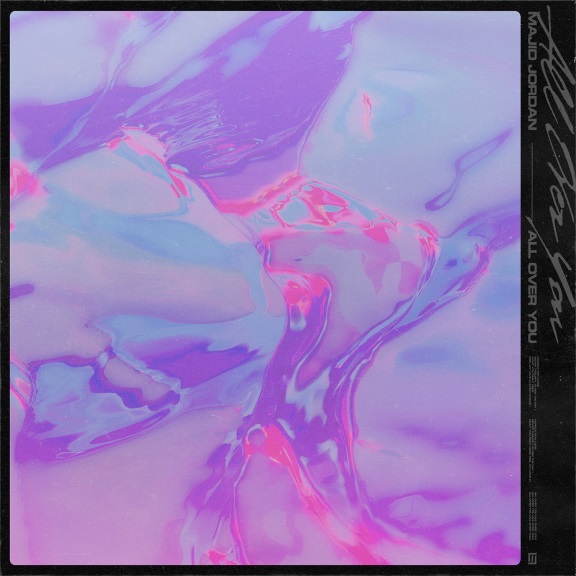 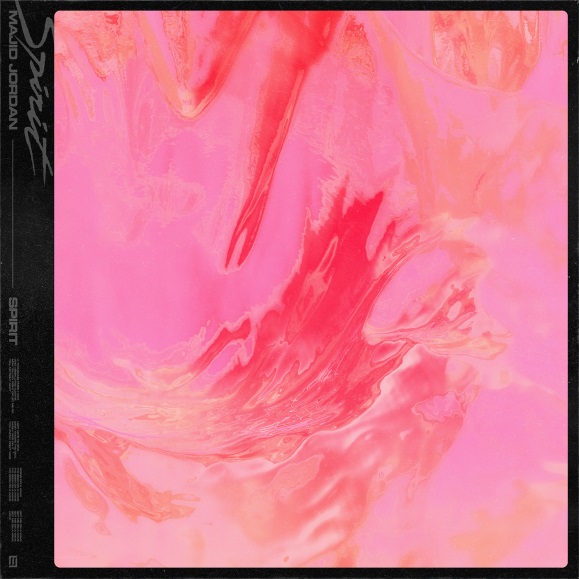 September 7, 2018 (Toronto, ON) – Majid Jordan share two new songs, “All Over You” and “Spirit” today. They are available at all DSPs now via OVO Sound/Warner Bros. Records. Get “All Over You” HERE and “Spirit” HERE.The tracks mark the first new music from Majid Jordan since the critically acclaimed second full-length, The Space Between, which arrived in late 2017. The album earned acclaim from Pitchfork, HotNewHipHop, and more while Rolling Stone named it among the “20 Best R&B Albums of 2017.” Get The Space Between HERE.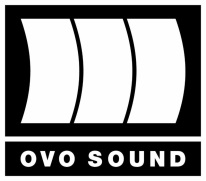 